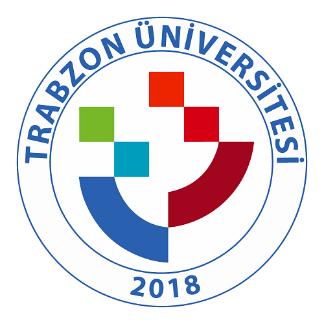 TRABZON ÜNİVERSİTESİ A.4.3.2.TRÜ 2018-2020 Yılları arasında biten ve 2020 yılı itibariyle devam eden uluslararası projelere ilişkin verilerTrabzon Üniversitesi Dış İlişkiler Kurum Koordinatörlüğü Erasmus+ Değişim Hareketliliği kapsamında yıl bazlı olmak üzere hareketlilik türü, başvuru yapan kişi sayısı, hak kazanan kişi sayısı ve hareketlilik yapan kişi sayısına ait bilgiler Tablo 12’de sunulmuştur.Tablo 12. Erasmus+ Değişim Hareketliliği Uluslararası Projelere İlişkin VerilerTablo 13 incelendiğinde; 2018-2019 döneminde Erasmus+ öğrenci staj hareketliliğine 69 kişi başvuru yaparken 6 kişi hak kazanmıştır. Erasmus+ Personel Ders Alma hareketliliğine 10 kişi başvuru yaparken 6 kişi kazanmıştır. Erasmus+ Personel Ders Verme hareketliliğine 4 kişi başvuru yaparken 3 kişi hak kazanmıştır. DönemiHareketlilik TürüBaşvuru Yapan Kişi SayısıHak Kazanan Kişi Sayısı2018-2019Öğrenci Staj6962018-2019Personel Ders Alma1062018-2019Personel Ders Verme432019-2020Öğrenci ÖğrenimGüz:44Bahar:56Güz:7Bahar:142019-2020Öğrenci Staj--2019-2020KA108 Hareketliği Öğrenci Staj5762019-2020KA108 Hareketliği Personel Ders Alma1332019-2020KA108 Hareketliği Personel Ders Verme832019-2020Personel Ders Alma2252019-2020Personel Ders Verme1262020-2021Öğrenci ÖğrenimGüz:16Güz:60Güz:14Güz:252020-2021Öğrenci StajGüz:17Bahar:24Güz:15Bahar:14